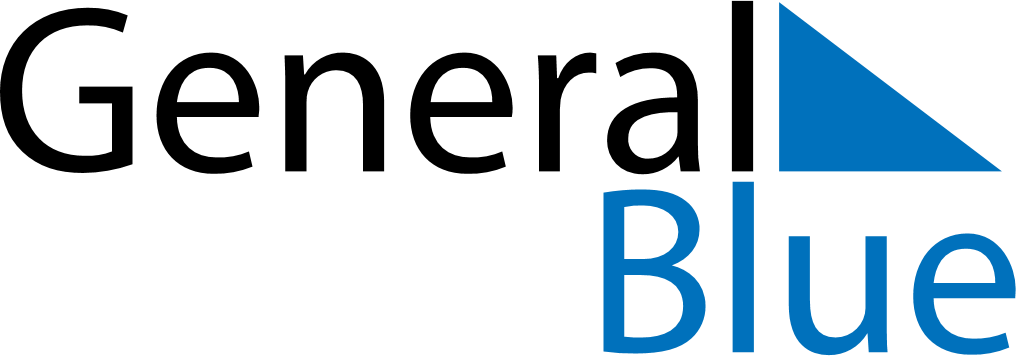 May 2024May 2024May 2024May 2024May 2024May 2024Hamar, Innlandet, NorwayHamar, Innlandet, NorwayHamar, Innlandet, NorwayHamar, Innlandet, NorwayHamar, Innlandet, NorwayHamar, Innlandet, NorwaySunday Monday Tuesday Wednesday Thursday Friday Saturday 1 2 3 4 Sunrise: 5:08 AM Sunset: 9:17 PM Daylight: 16 hours and 8 minutes. Sunrise: 5:05 AM Sunset: 9:19 PM Daylight: 16 hours and 13 minutes. Sunrise: 5:03 AM Sunset: 9:22 PM Daylight: 16 hours and 19 minutes. Sunrise: 5:00 AM Sunset: 9:24 PM Daylight: 16 hours and 24 minutes. 5 6 7 8 9 10 11 Sunrise: 4:57 AM Sunset: 9:27 PM Daylight: 16 hours and 29 minutes. Sunrise: 4:54 AM Sunset: 9:29 PM Daylight: 16 hours and 35 minutes. Sunrise: 4:52 AM Sunset: 9:32 PM Daylight: 16 hours and 40 minutes. Sunrise: 4:49 AM Sunset: 9:35 PM Daylight: 16 hours and 45 minutes. Sunrise: 4:46 AM Sunset: 9:37 PM Daylight: 16 hours and 50 minutes. Sunrise: 4:44 AM Sunset: 9:40 PM Daylight: 16 hours and 56 minutes. Sunrise: 4:41 AM Sunset: 9:42 PM Daylight: 17 hours and 1 minute. 12 13 14 15 16 17 18 Sunrise: 4:38 AM Sunset: 9:45 PM Daylight: 17 hours and 6 minutes. Sunrise: 4:36 AM Sunset: 9:47 PM Daylight: 17 hours and 11 minutes. Sunrise: 4:33 AM Sunset: 9:50 PM Daylight: 17 hours and 16 minutes. Sunrise: 4:31 AM Sunset: 9:52 PM Daylight: 17 hours and 21 minutes. Sunrise: 4:28 AM Sunset: 9:55 PM Daylight: 17 hours and 26 minutes. Sunrise: 4:26 AM Sunset: 9:57 PM Daylight: 17 hours and 31 minutes. Sunrise: 4:24 AM Sunset: 10:00 PM Daylight: 17 hours and 35 minutes. 19 20 21 22 23 24 25 Sunrise: 4:21 AM Sunset: 10:02 PM Daylight: 17 hours and 40 minutes. Sunrise: 4:19 AM Sunset: 10:04 PM Daylight: 17 hours and 45 minutes. Sunrise: 4:17 AM Sunset: 10:07 PM Daylight: 17 hours and 49 minutes. Sunrise: 4:15 AM Sunset: 10:09 PM Daylight: 17 hours and 54 minutes. Sunrise: 4:13 AM Sunset: 10:11 PM Daylight: 17 hours and 58 minutes. Sunrise: 4:10 AM Sunset: 10:14 PM Daylight: 18 hours and 3 minutes. Sunrise: 4:08 AM Sunset: 10:16 PM Daylight: 18 hours and 7 minutes. 26 27 28 29 30 31 Sunrise: 4:06 AM Sunset: 10:18 PM Daylight: 18 hours and 11 minutes. Sunrise: 4:05 AM Sunset: 10:20 PM Daylight: 18 hours and 15 minutes. Sunrise: 4:03 AM Sunset: 10:22 PM Daylight: 18 hours and 19 minutes. Sunrise: 4:01 AM Sunset: 10:24 PM Daylight: 18 hours and 23 minutes. Sunrise: 3:59 AM Sunset: 10:26 PM Daylight: 18 hours and 27 minutes. Sunrise: 3:57 AM Sunset: 10:28 PM Daylight: 18 hours and 30 minutes. 